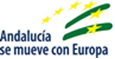 En relación al proyecto referenciado, se comunica la siguiente modificación en la composición del equipo colaborador del proyecto (1):1.- ALTA en el equipo colaborador de:D./Dª……………………………………………….DNI……………………………………………….Fecha efectiva del alta (2) ………………………………………….2.- BAJA en el equipo colaborador de:D./Dª……………………………………………….DNI……………………………………………….Fecha efectiva de la baja (2) …………………………………………En Sevilla, a fecha de la firma,Todos los cambios efectuados respecto a la solicitud inicial deberán incorporarse en el informe científico-técnico.Se tomará esta fecha como fecha de efecto. Se podrá solicitar el alta/baja con carácter retroactivo con dos meses de antelación a la fecha de la solicitud. A/A VICERRECTORADO DE INVESTIGACIÓN.Referencia:Título del proyecto:Investigador/a principal 1:Investigador/a principal 2 (en su caso):Investigador/a principal 2 (en su caso):Orgánica proyecto: